CCG1DI								Noms:  _________________________________Une publicité – Notre empreinte de carboneCOMMENTAIRES :									TOTAL :    40 POINTS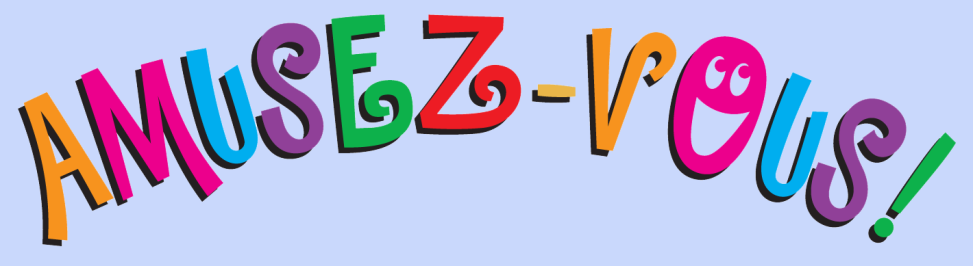 CritèresNiveau 1           (0 à 4)Niveau 2                 (5-6)Niveau 3                 (7-8)Niveau 4                 (9-10)Connaissances et compréhensionLe but de la pub est clairement spécifiéLe marché cible est évident· la pub manque de but· le marché cible n’est pas indiqué·  le but n’est pas mentionné mais sous-entendu· le marché cible n’es pas indiqué mais sous-entendu·  le but est évident mais jamais mentionné· le marché cible est général mais jamais clarifié· le but est mentionné et spécifié· le marché cible est mentionné et évidentAnalyse et réflexionLe « pourquoi » de la pub est évidentLe « comment » est clair et facile à suivre·  la pub manque de « pourquoi »·  la pub manque de « comment » ou le « comment » n’est pas clair· le « pourquoi » est mentionné en passant· le « comment » est clair · le « pourquoi » est évident· le « comment » est clair et facile à suivre· le « pourquoi » est évident et bien articulé· le « comment » est clair et les idées sont intéressantes et faciles à suivreApplicationLa pub est convaincanteLa présentation de la pub est intéressante, inspirante et faite avec effort et créativité· la pub est très peu convaincante · la présentation manque d’intérêt, d’inspiration et d’effort· la pub est peu convaincante· la présentation est un peu intéressante, inspirante mais manque d’effort et de créativité· la pub est assez convaincante· la présentation est intéressante, inspirante et faite avec effort· la pub est fortement convaincante· la présentation est très intéressante, inspirante et faite avec beaucoup d’effort et de créativitéCommunicationLe français est compréhensible et sans fautes de grammaire/orthographe· le français est incompréhensible· trop de fautes de grammaire/d’orthographe· le français est assez bon· plusieurs fautes de grammaire/d’orthographe· un bon niveau de français· quelques fautes de grammaire/d’orthographe· un niveau de français supérieur· peu de fautes de grammaire/d’orthographe